МУНИЦИПАЛЬНОЕ БЮДЖЕТНОЕ ОБЩЕОБРАЗОВАТЕЛЬНОЕ УЧРЕЖДЕНИЕ ГИМНАЗИЯ №8Проект«Формирование читательской культуры современных подростков»   Выполнил(а):                                                                             Казакова Александра Петровна,                                                                             учитель информатики и физики Хабаровск, 2019СодержаниеВведение …………………………………………………………………. 3Актуальность проблемы чтения в школьном образовании …………... 5Культура чтения как важнейший фактор формирования читательских предпочтений ……………………………………………. 6Анализ читательских предпочтений современных подростков ……… 9Читательский клуб «Многоточие» ……………………………………. 12Заключение ……………………………………………………………… 15Литература ………………………………………………………………. 16Приложения ……………………………………………………………... 17Введение«Привейте человеку вкус к чтению и предоставьте ему возможность читать, и вы неизбежно сделаете его счастливым»Джон ХершеллВ современном обществе, перенасыщенном информационными технологиями (Интернет, социальные сети, виртуальное пространство в компьютерах, планшетах, айфонах), наблюдается резкое снижение интереса к чтению книг. Бесспорно, чтение в целом развивает творческое воображение, будит чувства и мысли, призывает к сопереживанию, задаёт жизненные ориентиры, формирует незыблемые ценности, обогащает речь и воспитывает чувство языка.Актуальность данного проекта обусловлена тем, что чтение детей подросткового возраста выступает в качестве базовой категории, характеризующей сущность процесса и результата образования. Современная социальная ситуация в России может быть охарактеризована как системный кризис читательской культуры. Как обозначено в Национальной программе поддержки и развития чтения, Россия подошла к критическому пределу пренебрежения чтением. Несмотря на то, что школа не является единственным и определяющим фактором развития культуры чтения, ее роль в этом плане, без сомнения, достаточно велика. Исключительное положение школы в обществе дает ей возможность эффективного влияния на эту сферу развития личности ребенка. Однако отзывы педагогов и родителей свидетельствуют о том, что круг свободного чтения подростков достаточно узок. Острой проблемой остается низкий уровень читательской компетентности подрастающего поколения. Сегодня серьезно уменьшается доля чтения в досуговой деятельности подростков, что является тревожной тенденцией для страны, в которой чтение всегда возглавляло перечень любимых занятий образованных людей.Таким образом, прослеживается тенденция потери навыков чтения среди подростков и значительного изменения их читательских интересов, что и обусловливает необходимость проведения исследования читательских интересов подростков.Гипотеза: предполагается, что формирование читательской культуры зависит от читательских предпочтений подростков, которые могут различаться в зависимости от возрастных особенностей.Цель проекта: формирование культуры чтения подростков с помощью создания и развития читательского клуба «Многоточие» в образовательном пространстве гимназии. Задачи проекта:рассмотреть культуру чтения как важнейший фактор формирования читательских предпочтений;проанализировать читательские предпочтения современных подростков и дать рекомендации по повышению у подростков интереса к чтению;создать читательский клуб «Многоточие» для 9-11 классов в МБОУ гимназии №8, направленный на формирование читательской культуры подростков.Актуальность проблемы чтения в школьном образовании«Каждую книгу нужно уметь читать»Б. ПаскальОсознание на всех уровнях современного общества, что воспитание подрастающего поколения эффективно и действенно через приобщение к чтению, которое является «лестницей, ведущей к успеху в образовании, в иных сферах деятельности», а «человек читающий» олицетворяет собой интеллектуальную элиту страны от которой зависит её настоящее и будущее. Особенно важно решение этой проблемы в подростковой среде.Проблемы чтения в современном школьном образовании«Современный читатель существует!», -  считают сами подростки. Вот некоторые высказывания самих детей:«Сейчас существует мнение, что люди, подростки, перестали читать. Я считаю это не так. Люди, по определению, остаются людьми, только читая, пусть не так много, но хотя бы иногда. Современный читатель несильно отличается от читателя прошлых лет. Человек читает, чтобы узнавать что-то новое, тешить своё сознание чьими-то полётами фантазии, основанными на опыте…» (Полина К.)«В последнее время мы стали больше читать, особенно психологические романы, чтобы порассуждать о смысле жизни, найти себя в главном герое. Я вижу это как влияние моды, всеобщей великой депрессии, которая заставляет нас всё больше уходить в себя и читать книги, полные драматизма. А ведь им можно найти достойную замену в классической литературе – «Ромео и Джульетта», например. В таких произведениях содержатся истины, на которых выросло не одно поколение…» (Анастасия Ф.)Культура чтения как важнейший фактор формированиячитательских предпочтений«Книга — великая вещь, покачеловек умеет ею пользоваться».А.А. БлокЧитательские предпочтения могут формироваться посредством воздействия многих факторов, однако наиболее весомым из них, по нашему мнению, является культура чтения.Под читательской культурой детей подразумевается - определенный уровень развития культурного общения ребенка с книгой, полноценного восприятия прочитанного, наличие характерных возрасту литературных знаний.В.А. Сухомлинский писал: «Одной из истин моей педагогической веры является безграничная вера в воспитательную силу книги. Школа – это прежде всего книга… Книга – это могучее оружие, без нее я был бы немым или косноязычным; я не мог бы сказать юному сердцу и сотой доли того, что ему надо сказать и что я говорю. Умная, вдохновенная книга нередко решает судьбу человека». Правильно организованный процесс чтения включает в себя труд и творчество читателя: читая он активно реагирует на поступки героев, даёт им оценку, сопереживает, воссоздаёт их в своём воображении.Все большее влияние на подрастающую личность оказывают средства массовой информации (прежде всего телевидение), видео и компьютеры. Увлечение телевидением и компьютерными коммуникациями приводит к пассивности восприятия, к потреблению, развлечению, но не к развитию. Средства массовой информации с их сильным эмоциональным воздействием создают уже определенный стереотип восприятия, для того, чтобы ему что-то противопоставить, нужны достаточно яркие, разнообразные эстетические впечатления.Поскольку чтение – это труд, потребность в чтении нужно воспитывать в человеке с детства. Желание читать передается только «из рук в руки», как эстафетная палочка. Практически невозможно привить любовь к чтению без непосредственного контакта с человеком, который обладает культурой чтения и способен наладить с ребенком диалог, живое общение. Воспитание читательской культуры складывается прежде всего из:привычки к систематическому ежедневному чтению, которая формируется у детей под влиянием семьи, школы и библиотеки;высокого уровня восприятия литературы, позволяющего включать в круг чтения книги, требующие интенсивной работы ума и сердца. 	Воспитать полноценную личность без книги невозможно: чтение развивает познавательные процессы, личную культуру, формирует знания, учит мыслить, помогает человеку понять своё предназначение.Сложность современного мира актуализирует задачу гуманитарного развития личности. Исключительная роль в этом процессе принадлежит чтению. Исследуя чтение в условиях открытого образования как социально-педагогическую проблему, следует придерживаться позиции, при которой образование рассматривается как социокультурный феномен.Феномен подросткового чтенияСоциально-педагогический подход к феномену чтения предполагает его осмысление как целостного явления, которое находится во взаимосвязи с другими социально-педагогическими явлениями: с образованием, воспитанием, обучением.В современной ситуации изменений общества, при переходе его от индустриального к информационному, четко прослеживаются и значимые изменения современного подростка. Современных подростков характеризуют следующие признаки: Растущая отчужденность детей и взрослых. В настоящее время родители часто переносят на ребенка свои собственные неудачи в семейной, профессиональной и иной сферах, серьезные профессиональные и личностные проблемы. Итогом таких отношений в семье является нежелание подростков взрослеть, так как у них формируется недоверие к миру Взрослых.Обеднение и ограничение общения со сверстниками.В этом возрасте, как ни в каком другом, важно интенсивное общение со сверстниками. На современном этапе личное общение подростков вытесняется общением в чатах и различных социальных сетях. В связи с ограничением общения снижаются коммуникативные навыки.Рост индивидуализма подростков.На первый план у современных подростков выходят не развлечения, а свой особый поиск смысла жизни, стремление к индивидуализации.Изменения ценностных ориентаций.Эмоциональные и нравственные ценности: чуткость, терпимость, умение сопереживать, - для современных подростков становятся малозначимыми. Особенно же значимыми качествами становятся для них образованность, настойчивость, решительность, хорошее здоровье и презентабельная внешность.Подросток перестал ориентироваться на авторитет взрослых.Современный подросток является носителем новых культурных моделей, языка, моды, коммуникативных средств и технологий, и в этой связи во многих сферах жизни опережает взрослых. Это приводит к падению в подростковой среде авторитета родителей и педагогов, не владеющих современными технологиями.Мозг современного подростка отличается от мозга взрослого человека.Сегодняшнее молодое поколение просто не застало мир без компьютеров, Интернета и мобильных телефонов. У этого поколения мозг претерпевает «цифровую прошивку» с самого рождения, видимо, поэтому в среде ученых появился термин «Digital natives» («цифровые с рождения»), в то время как поколение их родителей, вступающее в компьютерную эпоху менее охотно, исследователи называют «Digitai Immigrants» («цифровые иммигранты»). Атака мозга подростка «цифровыми» стимулами учит быстрым реакциям, но при этом кодирование информации происходит иначе, чем у людей в возрасте. «Цифровые от рождения» не способны долго удерживать на чем-либо внимание, когда их пытаются учить традиционными методами.Для читателей-подростков характерно не только появление вопросов в процессе чтения, но и стремление самому их разрешить. Очень важно в этом возрасте пробудить читательскую самооценку, помочь подростку увидеть себя как читателя в сравнении с другими. Таким образом, можно сделать следующий вывод: сегодня в чтении подростков происходят очень серьезные перемены. В среднем преобладающая часть подростков читает на досуге.Анализ читательских предпочтений современных подростковМной было проведено небольшое исследование читательских предпочтений учащихся 9-11 классов по следующим критериям:имеют ли читаемые подростками произведения отношение к школьной программе;жанровый состав читаемых подростками произведений;направленность произведения (развлекательное, познавательное, учебное).Результаты исследования представлены в таблицах.Отношение читаемых произведений к школьной программе (Таблица 1)Таблица 1Данный факт (таблица №1) можно обусловить тем, что современные дети не проводят свой досуг за чтением книг. А значит, круг их чтения ограничивается произведениями школьной программы. Книгу школьники открывают только по необходимости. Ответы на интересующие их вопросы они ищут в других местах: в Интернете, у товарищей, но не в книге.Читательские предпочтения в зависимости от жанрового состава читаемых подростками произведений (Таблица 2)Таблица 2Полученные данные можно объяснить возрастными интересами и читательскими предпочтениями школьников.Читательские предпочтения в зависимости от формата произведения (книга или периодика) (Таблица 3)Таблица 3Круг чтения подростков «смещен» в сторону развлекательной литературы. Это объясняется тем фактом, что книга, в какой-то мере, остается для школьника способом развлечься. Ведь с появлением Интернета познавательные статьи и учебный материал можно добыть одним нажатием. Книга же используется ими в целях развлекательных.Таким образом, я делаю следующие выводы о читательских предпочтениях подростков нашей гимназии: Во-первых, интересы чтения подростков зависят от школьной программы. Школьники при выборе книг основываются на то, что им предоставляет учебник, а не на свои предпочтения.Во-вторых, выбор жанра зависит от возрастных интересов подростков.В-третьих, круг чтения подростков все же не ограничивается только учебниками.Рекомендации по повышению интереса подростков к чтению и уровня их читательской культурыПовышение интереса подростков к чтению, повышение уровня их читательской культуры и формирование у них адекватных читательских предпочтений представляет собой довольно сложный процесс. Особенно в современных условиях, когда интересы детей подросткового возраста часто находятся далеко за пределами и литературы, и публицистики, и чтения вообще. Осложняется положение и тем, что подростковый возраст сам по себе представляет собой довольно непростой период онтогенеза в педагогическом отношении. Поэтому представляется, что для решения данной проблемы требуется нестандартный подход, предполагающий как бы естественное вовлечение подростков в читательский процесс.Такой подход должен быть направлен на решение следующих задач:стимулировать познавательную активность подростков;способствовать творческому самовыражению учащихся;создавать условия для получения всей интересующей информации;формировать умение самостоятельного поиска, анализа и оценки полученной информации;способствовать постоянному поддержанию уровня читательского интереса подростков на достаточно высоком уровне.С учетом перечисленного мной был разработан комплекс мероприятий, направленный на повышение интереса подростков к чтению и уровня их читательской культуры, а также формирование у них читательских предпочтений.  Данный комплекс состоит из четырёх основных блоков:Блок, включающий в себя мероприятия по созданию читательского клуба, литературного объединения, литературной гостиной или литературного общества. Формат и название объединения выбираются в соответствии с предпочтениями входящих в него подростков. Здесь важно, чтобы участие в этом литературном объединении было абсолютно добровольным, но при этом его участники должны иметь некоторые преимущества, что будет стимулировать их на присоединение к данному обществу. Эти преимущества должны заключаться, прежде всего, в общей популярности участников литобъединения среди сверстников.Созданию сайта литературного объединения. Это очень важный момент для современных подростков, родившихся и выросших в цифровую эру. Наличие собственного сайта, где будет освещаться деятельность литобъединения, а также публиковаться работы его участников, придаст этой творческой структуре существенно больший авторитет. Важно, чтобы данный Интернет-ресурс постоянно обновлялся, чтобы на нем регулярно появлялись интересные материалы, обсуждались различные вопросы, проводились викторины, дискуссии и т.д. Естественно, что привлекать к наполнению сайта материалами необходимо самих подростков.Подготовка и проведение общешкольных литературных викторин, праздников, поэтических дуэлей или тех же «баттлов» и других аналогичных мероприятий. Здесь важно, чтобы это были мероприятия не для отчетности, а такие, которые вызывают реальный интерес и даже азарт у подростков, поэтому к их организации необходимо относиться очень серьезно и ответственно, и, естественно, обязательно привлекать к их проведению самих подростков, не говоря уже о том, чтобы ориентироваться на их интересы.Создание электронной библиотеки.Читательский клуб «Многоточие»Чтение – это «лестница, ведущая к успеху в образовании, в иных сферах деятельности»И.И. ТихомироваМеня, как любого взрослого человека очень волнует проблема снижения интереса к чтению книг наших детей, т.к. я не только являюсь педагогом, классным руководителем, но, в первую очередь я мама дочери-подростка. Однажды, моя дочь Лиза попросила приобрести книгу «В метре друг от друга». Это современный роман про любовь на расстоянии, про любовь к человеку, которого никогда не сможешь обнять из-за смертельного заболевания, про единственную возможность сохранить жизнь, находясь как можно дальше друг от друга. Прочтя эту книгу, моя дочь, очень изменилась. Стала бережнее и заботливее к тем, кто ее окружает. Мы часами обсуждали с ней моменты, которые затрагивались в данной книге, моменты, которые она не могла сразу понять, принять и осознать в силу своих возрастных особенностей, а также своего характера.Однажды с вопросами «В чем смысл жизни?», «В чем смысл человеческих отношений?», «Как ты относишься к смерти?» у нас вышел диспут, который я решила вынести на классный час. И именно с этих вопросов начался наш путь к созданию читательского клуба. Конечно, мне необходимо было для начала организовать своих учеников. Я очень переживала по этому поводу, т.к. понимала, что мои старшеклассники очень заняты подготовкой к экзаменам, большим количеством домашних заданий, множеством дополнительных занятий и т.д. Но я всё же предложила и…дети согласились, не многие, но согласились. Таким образом, мы подошли к организационному этапу.Организационный этап (октябрь).Организовалась группа инициативных детей, которые взяли на себя организационные вопросы: выбор тем, книг, подготовка и проведение диспута, дискуссии или читательского обсуждения, привлечение учащихся в работу читательского клуба.Реализация.Было намечено 4 заседания и определены 4 темы. Первое заседание прошло у нас в октябре 2018 года. Я была удивлена, как в процессе диспута ребята высказывали свое отношение к жизни, как неоднозначно подходили к вопросам смерти. «…Человек живет на земле не для того, чтобы стать богатым, но для того, чтобы стать счастливым…». Мы размышляли с детьми о духовной культуре человека, о важнейших нравственных, человеческих ценностях – о доброте, уважении, любви, милосердии, человеколюбии, чутком отношении к окружающим, к родным. Долго дискутировали и пришли к выводу, что мы в школе как маленькая семья, и хочется бы, чтобы в нашей семье всегда царили доброта, нужно украшать свою жизнь и жизнь окружающих нас людей добрыми делами и быть милосердными. Я пожелала всем: «Пусть добрая улыбка станет спутником каждой семьи, и дружба и любовь поселиться в ваших семьях навечно». В конце заседания ребята предложили дать название нашему читательскому клубу «Многоточие», потому что «многоточие» значит есть продолжение, есть о чем говорить. Очень много книг хочется еще обсудить. Второе заседание состоялось в феврале 2019 года. Мы решили провести реконструкцию с элементами театрализации. Договорились с военным музеем, чтобы провести заседание нашего клуба в музее. Пришли к этой идее после прочтения повести Бориса Балтера «До свидания, мальчики!». В повести Балтер рассказывает о последних школьных днях трёх юношей и о первой любви. Эта повесть о последнем глотке свободы перед войной и о горечи потерь – после неё. Такие произведения нужно читать, чтобы помнить своё прошлое, читать именно тех авторов, которые сами прошли войну и не понаслышке знают, какого это. Повесть, вышедшая в 1963 году отдельной книгой с посвящением К. Г. Паустовскому, была переведена на многие языки и издана во многих странах. В 1964 году Балтер в соавторстве с Владимиром Токаревым написал пьесу по её мотивам. Она неоднократно с большим успехом шла во многих театрах. Мои ребята вместе с инициативными родителями захотели попробовать себя в роли артистов театра и на себе прочувствовать то, что чувствовали такие же подростки, уходившие на фронт. Мои дети так заинтересовались, что впоследствии ими был снят клип с фрагментами нашей театральной постановки (Приложение 1).  Третье заседание состоялось в апреле 2019 года. На этом заседании в нашем «Многоточии» было уже больше людей. Мы задались вопросом «Что для современного подростка классическая литература?». Моих детей заинтересовало то, как жили люди в эпоху «Евгения Онегина», что их волновало, интересовало, как подражали моде, как они решали возникающие проблемы. Снова решили показать и проиграть различные ситуации с помощью театральных постановок. (Приложение 2)Четвертое заседание состоялось в октябре 2019 года. Мы обсуждали вечный вопрос «Отцы и дети…». За основу было взято произведение, которое написал Робин Бенуэй «Далеко от яблони». Несмотря, на кажущуюся простоту, книга поднимает очень важные темы (родительский алкоголизм и развод, вопросы расизма, подростковая беременность), но одновременно так захватывает, что можно расслабиться и погрузиться с головой в историю трех подростков, которые ищут ответ на вопрос «А что такое семья?» Эта книга, в которой сопереживаешь каждому персонажу, несмотря на все их ошибки. Обсуждали, дискутировали и пришли к выводу, что семья – это самые близкие и родные тебе люди, которые выручат и поддержат тебя даже на расстоянии. Семья - наш круг близких и родных людей, любящих нас и беспокоящихся тоже о нас. Они желают нам только добра, здоровья и прощают все обиды. Эти люди помогают нам в трудную минуту и останавливают нас не совершать дурных поступков... Поэтому дорожить семьей нужно каждую секунду...ведь все мы не бессмертные.... Без семьи нет смысла в жизни, нет радости, любви, искры в глазах! Семья — это тепло, ласка, нежность, трепетная забота. А я процитировала четверостишие: Какое счастье жить на свете,Когда я в мире не одна.Когда душа теплом согретаИ за спиной стоит СЕМЬЯПонять способны мы не сразу…На это нужно много лет:СЕМЬЯ даётся лишь однажды –Дороже, ближе, лучше нет…На родительских собраниях, обсуждая с родителями работу нашего читательского клуба «Многоточие» я вижу эффект от осознанного прочтения книг. Мы обсуждаем книги разного жанра. Мнения самые разные. Ребятам интересно высказываться, слушать других, спорить. Я понимаю, что мои ученики, мои девчонки и мальчишки, научились слушать и слышать друг друга, отстаивать свою точку зрения, стали внимательнее друг к другу. Всё это так важно, когда наши дети взрослеют.  В течение года мы провели четыре заседания и решили не останавливаться на достигнутом. С каждым разом нас становится все больше и больше в нашем читательском клубе. На последнем заседании было предложено попробовать себя в качестве писателя и даже вынесено на обсуждение создание сборника интересных высказываний, мыслей и конечно же собственных небольших рассказов. Я считаю, что книга и чтение – это формирование нравственного и творческого человека. Книга сегодня, по моему мнению, независимо от формы ее представления, остается основой культуры. Чтение – это окно, через которое дети видят и познают мир и самого себя. Результатом своей работы считаю увеличение числа подростков, вступивших в читательский клуб «Многоточие», которые хотят читать, размышлять, думать, спорить, делать соответствующие выводы, находить компромисс, уважать другое мнение. Хочу выразить огромную признательность и благодарность книжному магазину «РЕМАРК’А». Благодаря его работе в инстаграм можно выбрать книгу, исходя из своих предпочтений.  ЗаключениеВ процессе данного проекта мной были сделаны следующие выводы:Читательские предпочтения могут формироваться посредством воздействия многих факторов, однако наиболее весомым из них является культура чтения. Культура чтения подростка выступает как сложное интегративное свойство личности, являющееся, по сути, культурой познания, частью общей культуры личности, необходимой для успешного развития подростка и полноценного существования его в обществе. Культура чтения является единством читательского опыта, ценностного отношения к чтению (ценностного отношения к выбору читаемого), читательской компетентности (способности к самостоятельной переработке текста: скорость, глубина понимания, способность порождать ответный текст).Сегодня в культуре чтения подростков происходят очень серьезные перемены. В среднем преобладающая часть подростков читает на досуге. При этом пятая часть опрошенных на чтение тратит до 30 минут в день. Треть подростков читает от получаса до часа. Около 42% читают более одного часа в день. Подростковое чтение на современном этапе развития общества представляет собой противоречивое явление. Школьники максимально сокращают время на чтение. В целом репертуар чтения подростков довольно разнообразен. В рамках проекта разработаны рекомендации по повышению интереса подростков к чтению, повышению их читательской культуры и формированию у них адекватных читательских предпочтений.Таким образом, гипотеза, выдвинутая мной в начале проекта, получила свое подтверждение.Я, конечно же буду и дальше работать над этим проектом, т.к. из комплекса мероприятий, направленного на повышение интереса подростков к чтению и уровня их читательской культуры, а также формирование у них читательских предпочтений мною начат только первый блок.Список литературыАкимова, С.В. Читательские приоритеты современных подростков: взгляд библиотекаря. (Электронный ресурс)Аманова Г.К. О культуре чтения в современном информационном обществе.Аскарова В.Я. Читающий подросток в фокусе разнообразных представлений. (Электронный ресурс)Белов, В.А. Современные читательские предпочтения подростков и юношества/ В. А. Белов, В. В. Громова // Библиосфера. – 2014.Воронцов, А.В. Чтение как социальная проблема/ А.В. Воронцов // Вестник Герценовского университета. – 2009.Гринева, М.И. Психолого-педагогический анализ проблемы культуры чтения подростков/ М.И. Гринева// Современные исследования социальных проблем. - 2013.Груздева, И.В. Развитие читательского творчества в процессе руководства чтением/И.В. Груздева, С.В. Сурдуковская// Третий Международный интеллектуальный форум «Чтение на евразийском перекрестке» - 2015 г.Зубанова, Л.Б. Практики чтения в процессе социализации подростков/ Л.Б. Зубанова// Третий Международный интеллектуальный форум - 2015 г.Приложение 1Реконструкция с элементами театрализации            «До свидания, мальчики!»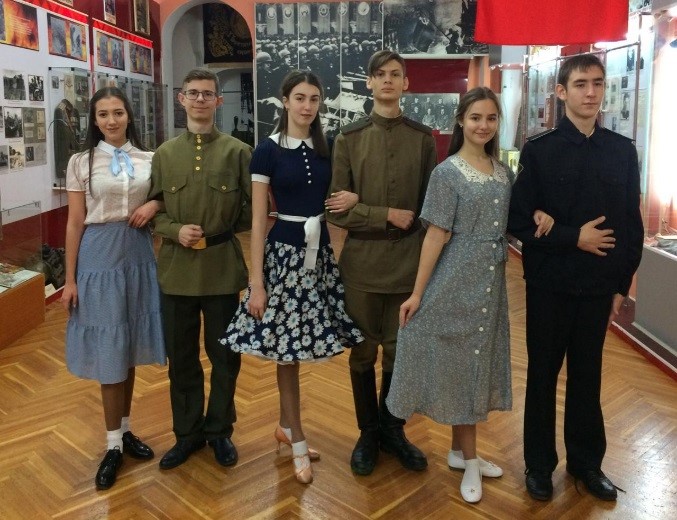 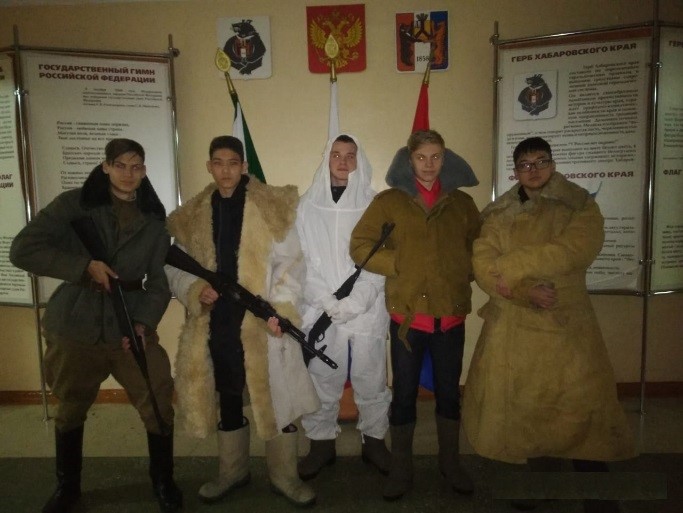 Приложение 2               По страницам классической литературы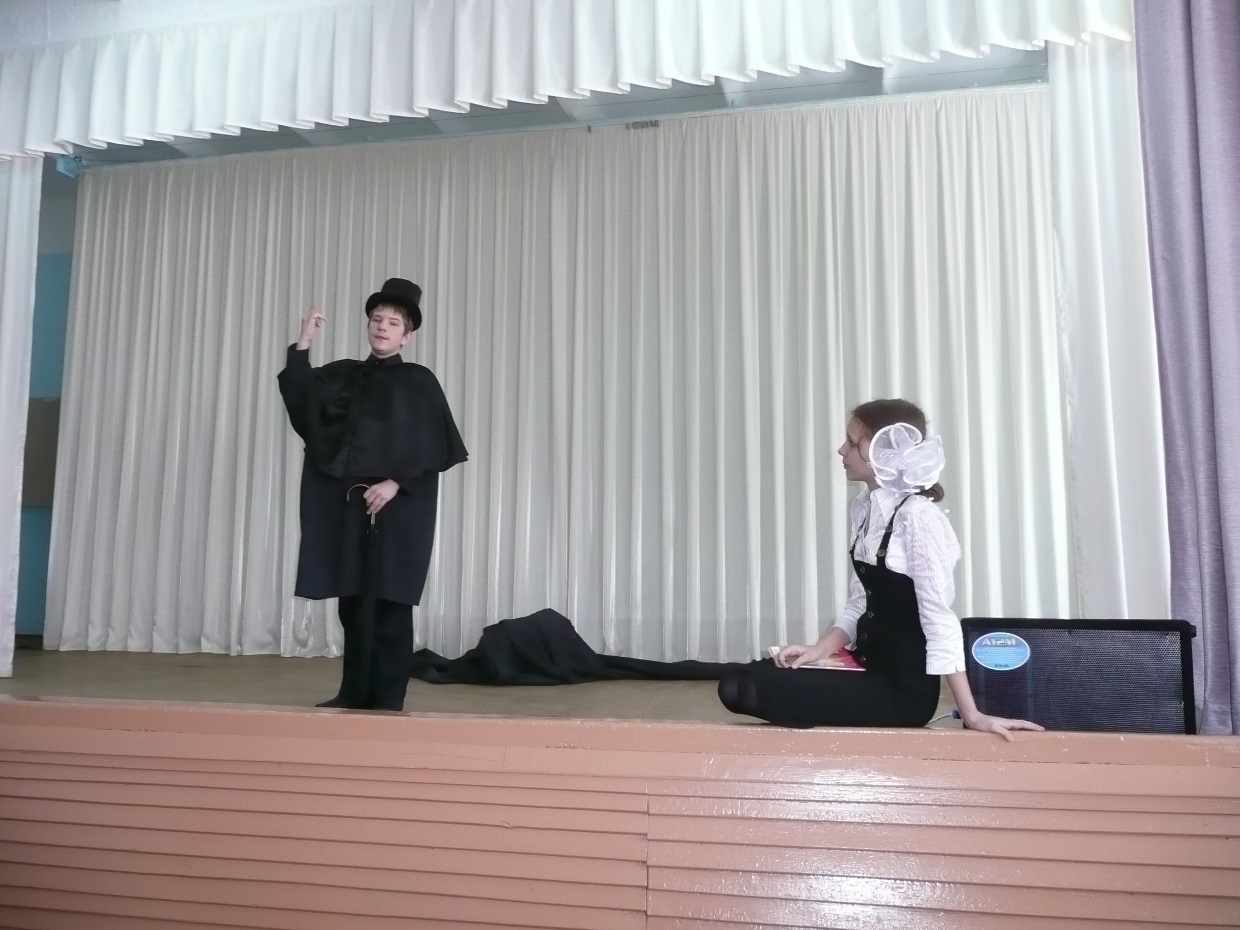 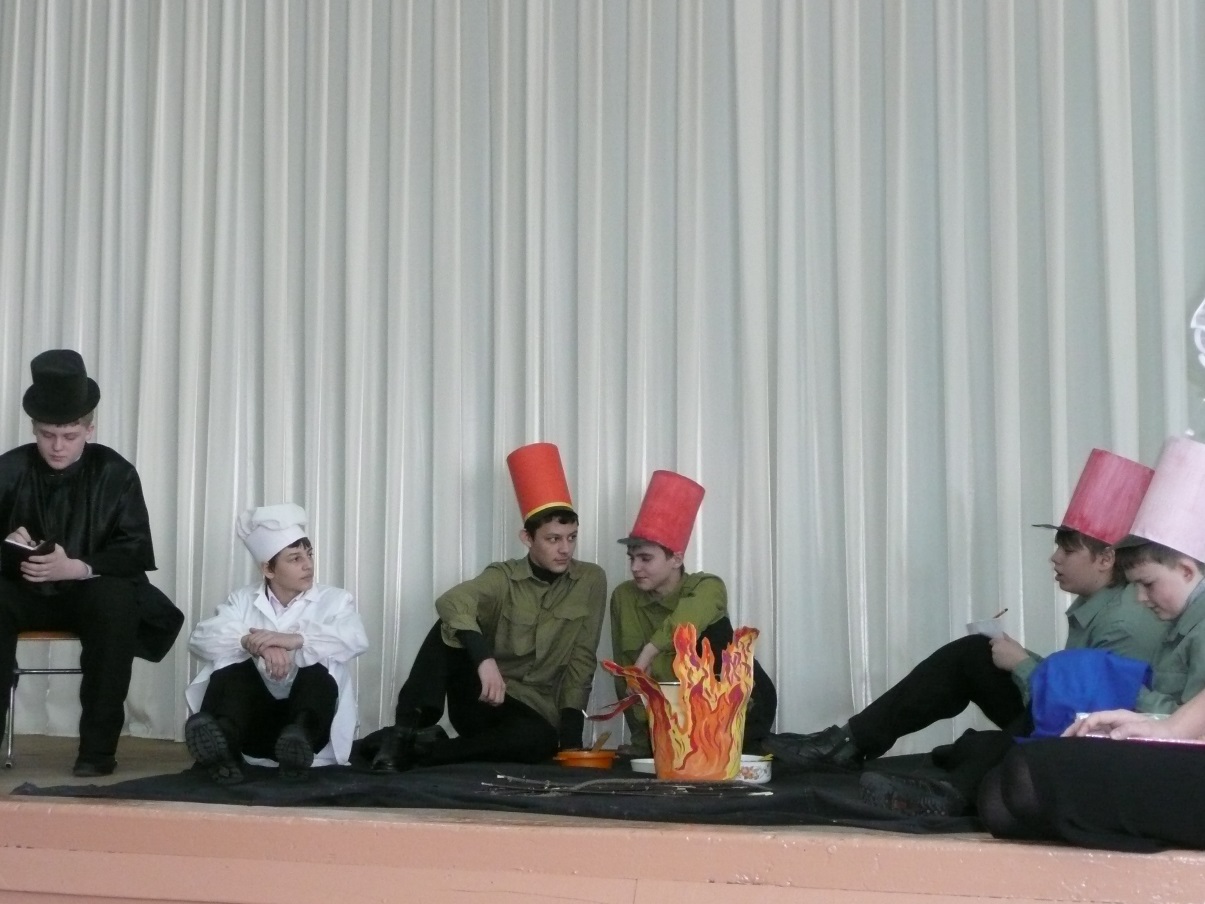 Позиция ученикаПозиция педагогаМногообразие литературы вне школьной программы, с которой хочется познакомитьсяМногообразие литературы и трудности выбора для подросткаРоль советчика той или иной книги часто выполняет интернет или друзьяЗнакомство с кругом самостоятельногочтения современных подростков и помощь в его формированииОграниченность рамок школьной программы обязательными для изучения произведениямиПриближение отечественной и мировойклассики к подростку и наоборот, расширение программы значимыми для подростка книгамиНедостаточное количество времени наосознанное изучение некоторых произведенийОптимизация методов и способов работы с книгой, чтобы работа с книгой была «душеполезным чтением»РезультатыИмеет отношение кшкольной программеНе имеет отношения кшкольной программеКоличество985734%57,3%42,7%РезультатыКоличество%Фэнтези и фантастика23413,6Приключенческая литература1699,8Детектив21312,4Произведения о жизнисовременных подростков1076,2Книги о любви18110,5Историческая литература1186,9Классическая литература38622,5Учебная литература23013,4Публицистика814,7РезультатыРазвлекательнаяПознавательнаяУчебнаяКоличество752233734%43,713,642,7№Тема заседанияСрок заседанияФорма проведения1Истинная любовь не знает границ… («В метре друг от друга» Р. Липпинкотт, М. Дотри, Т. Иаконис)Октябрь 2018Диспут2Была Война… («До свидания, мальчики» Б. Балтер)Февраль 2019Реконструкция с элементами театрализации3Что для современного подростка классическая литература?Апрель 2019Театрализация4Отцы и дети («Далеко от яблони» Р. Бенуэй)Октябрь 2019Дискуссия